Professional titles: Senior Scientist, Clinical Epidemiology Program, Ottawa Hospital Research InstituteAssociate Professor, School of Epidemiology and Public Health, University of Ottawa. Short Bio: Monica Taljaard is a Senior Scientist in the Clinical Epidemiology Program at the Ottawa Hospital Research Institute (OHRI) and Associate Professor in the School of Epidemiology and Public Health at the University of Ottawa. Her main research interests are in the design, analysis and ethics of cluster randomized trials. As a methodologist with the Ottawa Methods Centre, she works with clinicians and researchers from a variety of backgrounds in the design and analysis of cluster randomized trials, standard clinical trials, and observational studies. She is Deputy Editor of Clinical Trials: Journal of the Society for Clinical Trials.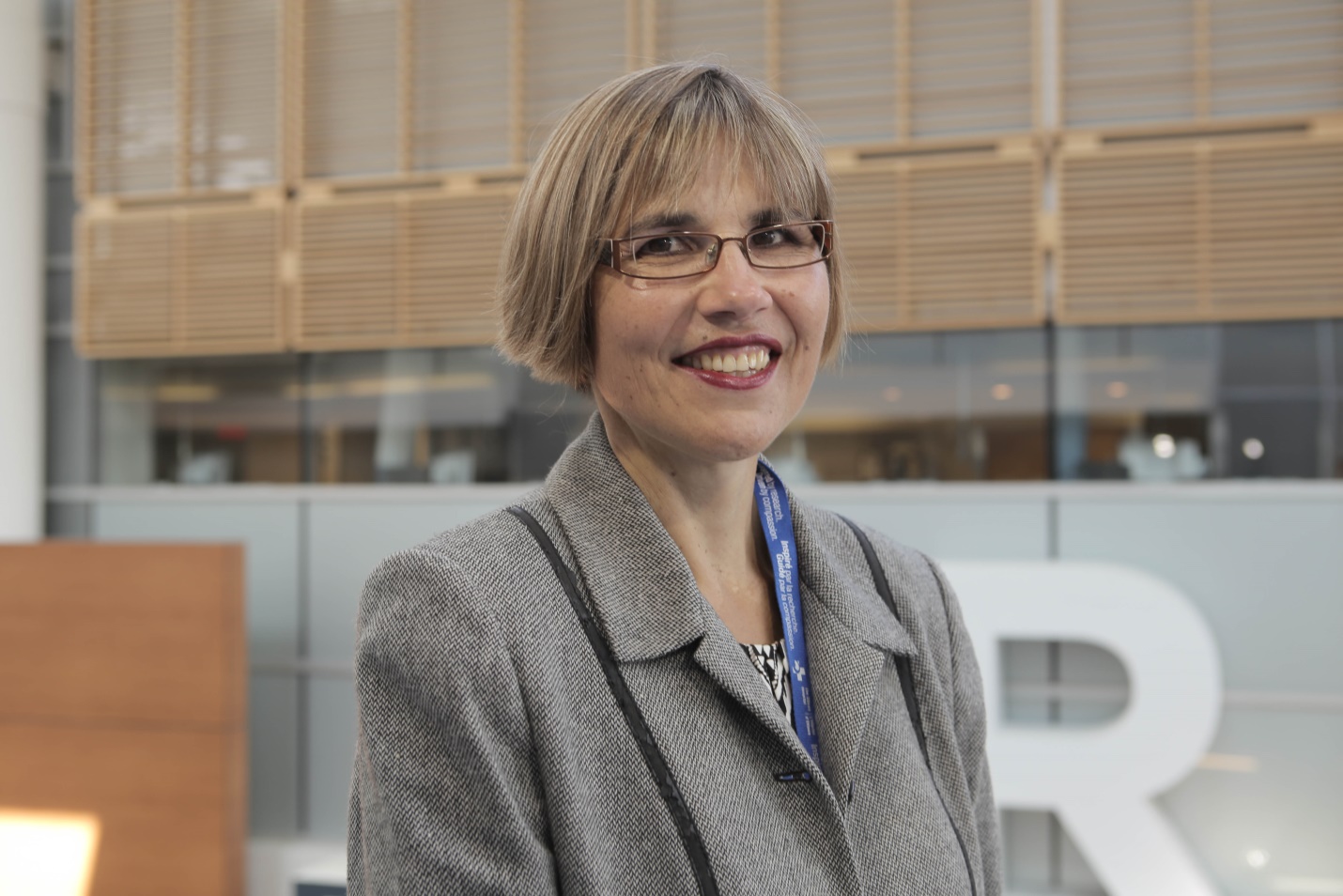 